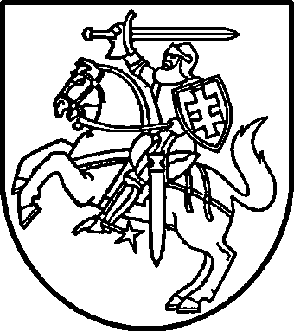 VALSTYBINIO SOCIALINIO DRAUDIMO FONDO VALDYBOSPRIE SOCIALINĖS APSAUGOS IR DARBO MINISTERIJOSDIREKTORIUSĮSAKYMASDĖL Valstybinio socialinio draudimo fondo valdybos prie Socialinės apsaugos ir darbo ministerijos direktoriaus 2010 m. birželio 4 d. įsakymo Nr. V-243 „Dėl Duomenų apie apdraustuosius ir draudėjus pateikimo ir tikslinimo taisyklių, socialinio draudimo pranešimų/prašymo formų ir jų elektroninių duomenų struktūros aprašų patvirtinimo“ pakeitimo2019 m.  rugpjūčio 9 d. Nr. V-331Vilnius1. P a k e i č i u Duomenų apie apdraustuosius ir draudėjus pateikimo ir tikslinimo taisykles (toliau – Taisyklės), patvirtintas Valstybinio socialinio draudimo fondo valdybos prie Socialinės apsaugos ir darbo ministerijos (toliau – Fondo valdyba) direktoriaus 2010 m. birželio 4 d. įsakymu Nr. V-243 „Dėl Duomenų apie apdraustuosius ir draudėjus pateikimo ir tikslinimo taisyklių, socialinio draudimo pranešimų/prašymo formų ir jų elektroninių duomenų struktūros aprašų patvirtinimo“ (toliau – Įsakymas):1.1. išdėstau 3.5 papunktį taip:„3.5. Nedraudžiamasis laikotarpis – laikotarpis, kurio metu apdraustasis asmuo negauna pajamų, nuo kurių Lietuvos Respublikos valstybinio socialinio draudimo įstatyme nustatyta tvarka turi būti priskaičiuotos ir privalo būti sumokėtos valstybinio socialinio draudimo įmokos (toliau – įmokos), taip pat jis negauna įstatymų nustatytos ligos, profesinės reabilitacijos, motinystės, tėvystės, vaiko priežiūros,  ligos dėl nelaimingo atsitikimo darbe ar profesinės ligos valstybinio socialinio draudimo išmokos. Apdraustojo poilsio ir švenčių dienos, per kurias apdraustasis nedirba, į nedraudžiamąjį laikotarpį neįskaitomos.“;1.2. išdėstau 16.14 papunktį taip: „16.14.  asmuo priimamas į pareigas valstybės tarnyboje ar į kitas pareigas, nurodytas Lietuvos Respublikos valstybinio socialinio draudimo įstatymo 4 straipsnio 2-4 dalyse (priežasties kodas – 15);“ 1.3. išdėstau 16.15 papunktį taip: „16.15. apdraustasis asmuo atleidžiamas iš pareigų valstybės tarnyboje ar iš kitų pareigų, nurodytų Lietuvos Respublikos valstybinio socialinio draudimo įstatymo 4 straipsnio 2-4 dalyse (priežasties kodas – 16);“ 1.4. išdėstau 16.18 papunktį taip: „16.18. į darbą pagal darbo sutartį priimamas užsienietis arba nenuolatinis Lietuvos Respublikos gyventojas, kurie teisės aktų nustatyta tvarka neturi prievolės mokėti privalomojo sveikatos draudimo įmokų (priežasties kodas – 19);“ 1.5. išdėstau 20.3.1 papunkčio pirmąją pastraipą taip: „20.3.1. su darbuotoju (šių Taisyklių 16.1 ir 16.18 papunkčiai) sudaroma darbo sutartis arba asmeniui keičiasi darbo sutarties rūšis (šių Taisyklių 16.21 papunktis), arba 1-SD pranešimas teikiamas šių Taisyklių 16.13, 16.23 nustatytais atvejais, nurodomas darbo sutarties rūšies kodas (laukelis A7) ir darbo sutarties rūšies (laukelis A8) pavadinimas. Jeigu su darbuotoju sudaryta laikinojo darbo sutartis, darbo vietos dalijimosi darbo sutartis, darbo keliems darbdaviams sutartis arba sezoninio darbo sutartis - papildomai nurodoma darbo sutarties rūšis (laukelis A40) ir darbo sutarties rūšies patikslinimo kodas (laukelis A41):“;1.6. pripažįstu netekusiu galios 46 punktą; 1.7. išdėstau 47.1.10 papunktį taip: „47.1.10. asmuo, nurodytas 47.1.8 arba 47.1.9 papunktyje, teisės aktų nustatyta tvarka nedraudžiamas privalomuoju sveikatos draudimu (priežasties kodas – 10);“1.8. papildau 47.1.11 papunkčiu: „47.1.11. nenuolatinis Lietuvos Respublikos gyventojas, gaunantis pajamas pagal autorines sutartis arba pajamas iš sporto ar atlikėjo veiklos iš draudėjo, su kuriuo jis susijęs darbo santykiais, ir kuris teisės aktų nustatyta tvarka nedraudžiamas privalomuoju sveikatos draudimu (priežasties kodas – 11).“;1.9. papildau 491 punktu: „491. Draudėjas gali teikti vieną SAM pranešimą, kuriame nurodomos skirtingos apdraustųjų asmenų kategorijos (skirtingi tarifai), taip pat teikti atskirą SAM pranešimą už dalį apdraustųjų asmenų.“;1.10. išdėstau 51.5 papunktį taip:„51.5. SAM pranešimo SAM3SD priedo duomenų tikslinti neprivaloma, jeigu draudėjas darbo užmokesčio už kasmetines atostogas dėl jų pratęsimo (ligos atveju) neperskaičiuoja.“;1.11. išdėstau 84 punktą taip:„84. Apie priimtą Fondo valdybos teritorinio skyriaus sprendimą dėl apdraustųjų duomenų tikslinimo per 3 darbo dienas nuo sprendimo priėmimo informuojamas prašymą pateikęs draudėjas ar apdraustasis asmuo (jei priimamas sprendimas tikslinti duomenis, informuojamas tiek draudėjas, tiek apdraustasis, nepriklausomai nuo to, kurio iš jų prašymu sprendimas priimtas): 84.1. Draudėjas informuojamas EDAS priemonėmis, išsiunčiant priimtą elektroninės formos sprendimą;84.2. Apdraustasis asmuo informuojamas elektroninių ryšių priemonėmis per EGAS, Nacionalinę elektroninių siuntų pristatymo, naudojant pašto tinklą, informacinę sistemą (toliau – E. siuntų pristatymo sistema) ar kitas asmens pasirinktas jo informavimo Fondo administravimo įstaigų iniciatyva priemones, išsiunčiant priimtą elektroninės formos sprendimą. Jeigu apdraustasis asmuo neturi E. siuntų pristatymo sistemos elektroninio pristatymo dėžutės ir nėra pasirinkęs kitų jo informavimo Fondo administravimo įstaigų iniciatyva elektroninio ryšio priemonių arba jomis nėra galimybės pateikti elektroninės formos sprendimo, sprendimo kopija/nuorašas/išrašas apdraustajam asmeniui išsiunčiamas Lietuvos Respublikos gyventojų registre nurodytos jo gyvenamosios vietos adresu.“;1.12. pripažįstu netekusiu galios 115 punktą; 1.13. išdėstau 118 punktą taip:„118. Fondo valdybos teritoriniam skyriui nustačius visas šių Taisyklių 119.1-119.3 papunkčiuose nurodytas sąlygas, Fondo valdybos teritorinis skyrius apdraustajam asmeniui, kurio draudėjas Fondo valdybos teritorinio skyriaus turimais duomenimis nesurandamas, siunčia informacinį pranešimą dėl draudėjo neteikiamų duomenų apie jo draudžiamąsias pajamas ir valstybinio socialinio draudimo įmokas, kartu informuodamas apie galimybę kreiptis į Valstybinę darbo inspekciją dėl darbo santykių pasibaigimo, kai darbdavio (jeigu darbdavys yra fizinis asmuo) ar darbdavio atstovų buvimo vietos nustatyti neįmanoma, pagal Darbo kodekso 53 straipsnio 6 punktą. Pranešimai siunčiami elektroninių ryšių priemonėmis šių Taisyklių 84.2 papunktyje nustatyta tvarka.“;1.14. išdėstau 119.6 papunktį taip:„119.6. Apie priimtą Fondo valdybos teritorinio skyriaus sprendimą įrašyti valstybinio socialinio draudimo pabaigą apdraustasis asmuo informuojamas šių Taisyklių 84.2 papunktyje nustatyta tvarka.“;1.15. išdėstau nauja redakcija Taisyklių priedą:„Duomenų apie apdraustuosius ir draudėjus pateikimo ir tikslinimo taisyklių priedas TEISĖS AKTŲ, KURIŲ PAGRINDU APDRAUSTASIS ASMUO ATLEIDŽIAMAS IŠ DARBO/TARNYBOS, KODŲ SĄRAŠAS___________________“2. Į p a r e i g o j u:2.1. Fondo valdybos Teisės skyrių šį įsakymą pateikti Teisės aktų registrui;2.2. Fondo valdybos Klientų aptarnavimo valdymo skyrių šį įsakymą paskelbti Fondo valdybos interneto svetainėje;2.3. Fondo valdybos Registrų tvarkymo skyrių šį įsakymą paskelbti Valstybinio socialinio draudimo fondo administravimo įstaigų intraneto svetainėje;2.4. Fondo valdybos Informacinės sistemos eksploatavimo ir informacijos valdymo skyrių šį įsakymą išsiųsti Fondo valdybos direktoriaus pavaduotojams, Fondo valdybos skyriams, Valstybinio socialinio draudimo fondo valdybos teritoriniams skyriams ir kitoms Valstybinio socialinio draudimo fondo administravimo įstaigoms bei Lietuvos Respublikos socialinės apsaugos ir darbo ministerijai.Direktorė	Julita VaranauskienėEil. Nr.Teisės akto pavadinimasKodas1Lietuvos Respublikos darbo kodeksasK012Lietuvos Respublikos specialiųjų tyrimų tarnybos statutasK053Lietuvos Respublikos vidaus tarnybos statutasK064Lietuvos Respublikos Seimo statutasK095Lietuvos Respublikos valstybės tarnybos įstatymasK106Lietuvos Respublikos diplomatinės tarnybos įstatymasK117Lietuvos Respublikos teismų įstatymasK128Lietuvos Respublikos prokuratūros įstatymasK139Lietuvos Respublikos Konstitucinio Teismo įstatymasK1410Lietuvos Respublikos Vyriausybės įstatymasK1511Lietuvos Respublikos krašto apsaugos sistemos organizavimo ir karo tarnybos įstatymasK1612Lietuvos Respublikos Seimo kontrolierių įstatymasK1713Lietuvos Respublikos valstybės kontrolės įstatymo pakeitimo įstatymasK1814Lietuvos Respublikos moterų ir vyrų lygių galimybių įstatymasK1915Lietuvos Respublikos vaiko teisių apsaugos kontrolieriaus įstatymasK2016Lietuvos Respublikos visuomenės informavimo įstatymasK2117Lietuvos Respublikos vyriausiosios rinkimų komisijos įstatymasK2218Lietuvos Respublikos Vyriausiosios tarnybinės etikos komisijos įstatymasK2319Lietuvos Respublikos Lietuvos banko įstatymasK2420Lietuvos Respublikos finansinių priemonių rinkų įstatymasK2521Lietuvos Respublikos azartinių lošimų įstatymasK2622Lietuvos Respublikos energetikos įstatymasK2723Lietuvos Respublikos konkurencijos įstatymasK2824Lietuvos Respublikos draudimo įstatymasK2925Lietuvos Respublikos mokesčių administravimo įstatymasK3026Lietuvos Respublikos administracinių ginčų komisijų įstatymasK3127Lietuvos Respublikos vietos savivaldos įstatymasK3228Lietuvos Respublikos savivaldybių tarybų rinkimų įstatymasK3329Lietuvos Respublikos KonstitucijaK3430Lietuvos Respublikos akcinių bendrovių įstatymasK3531Lietuvos Respublikos vadovybės apsaugos įstatymasK3632Lietuvos Respublikos žvalgybos įstatymasK37